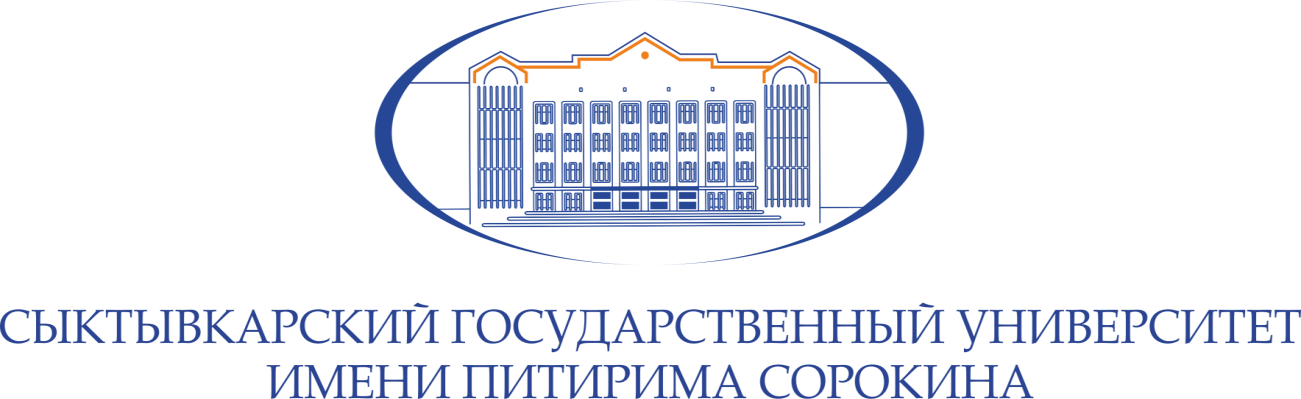 Институт культуры и искусстваИнформационное письмо №1Уважаемые коллеги!28-29 мая 2021 году на базе Сыктывкарского государственного университета имени Питирима Сорокина состоится XV Международная научная конференция «Семиозис и культура: современные культурные практики». Изучение современной культуры является междисциплинарной задачей, предполагающей интегрирование усилий ученых из разных областей гуманитарного знания. Для участия в конференции приглашаются культурологи, искусствоведы, философы, социологи, антропологи, психологи, филологи, историки, этнографы, экономисты, специалисты в области образования в сфере культуры и искусства. По итогам конференции планируется издание коллективной монографии.Срок проведения конференции: 28-29 мая 2021 года.Место проведения: Институт культуры и искусства, ФГБОУ ВО «СГУ им. Питирима Сорокина» (г. Сыктывкар, Октябрьский пр., 55а).Основные направления работы конференцииВ рамках работы конференции планируется проведение пленарного и секционных заседаний. Поступившие материалы будут сгруппированы для заседаний конференции по следующим направлениям:Трансформационные процессы в современном мире.Культурная политика: современные вызовы и реакции.Языковые процессы и современные культурные практики. Роль медиа в культурных процессах. Современное образование в сфере культуры и искусства: социальные и культурные процессы в практике подготовки специалистов.Человек как проблема философии, антропологии и социологии культуры.Культурное пространство России: исторические истоки и современное состояние.Дигитализация как культурный и антропологический процесс: когнитивные, социальные, семиотические, психологические аспекты.  Культурное наследие и культурная память в современной практике.Культурное разнообразие  как условие межкультурного диалога и устойчивого развития.Культура и искусство в пространстве коммуникации.Рынок «культурных товаров» и его современная специфика.Актуальность исторического дискурса: человек и культура.Современный литературный текст как отражение культурных практик.Миф в традиционной и современной культуре: политические, социальные, научные мифы и др.Сознание и текст как источник социокультурного семиозиса: художественные модели и когнитивные трансформации.Знак как форма бытия культуры.Регламент выступлений:На пленарном заседании – 20 мин.На секционных заседаниях - 10 мин.Основные контрольные срокиПрием заявок: до 15 февраля  2021 года. Заявки принимаются по форме (см. Приложение) на адрес: semiosis@syktsu.ru. Прием материалов: до 15 марта 2021 года. Статьи высылаются на адрес: semiosis@syktsu.ru. При возникновении вопросов, касающихся заявки или подачи материалов, обращайтесь по адресу: semiosis@syktsu.ru.Требования к оформлению материалов конференции:Объем статьи: 8-10 страниц.Параметры страницы: поля – 2 см; формат А4.Абзацный отступ 1 см (в автоматическом режиме).Текстовой редактор Мiсrоsоft Word.Шрифт Times New Roman, 14 кегль.Междустрочный интервал – 1.ФИО автора строчными буквами (например, И.И. Иванов) над названием статьи, выравнивание по правому краю.Название статьи прописными буквами, выравнивание по центру.Аннотация к статье на русском и английском языках (до 500 знаков).Ключевые слова на русском и английском языках (до 7 слов).При цитировании необходимо использовать только русский вариант кавычек («»).Литература, использованная при написании статьи, оформляется в соответствии с ГОСТ Р 7.05-2008; источники указываются в алфавитном порядке; каждый новый источник – с новой строки; в книжных изданиях указывается издательство и общее количество страниц; источники приводятся на языке оригинала (не транслитерируются); сначала приводятся источники на русском языке, затем на иностранных языках. Нумерация источников сплошная. Ссылка на источник дается в тексте в квадратных скобках [5, с. 17].Примечания оформляются в виде постраничных автоматических сносок (кегль 10; нумерация начинается на каждой станице)Сведения об авторе представляются отдельным файлом и включают в себя: ФИО;указание ученой степени и ученого звания;информация о месте учебы аспиранта или соискателя (город, вуз) и данные о научном руководителе;рекомендация научного руководителя (для аспирантов);должность, место работы;контактный телефон; e-mail;адрес организации.Все тексты, заявленные к публикации, проходят отбор редколлегией. Редакционная коллегия сборника имеет право отклонить материалы: превышающие установленный предел;не соответствующие  тематике конференции;оформленные без учета требований редколлегии;не имеющие научной значимости.Редколлегия имеет право отправлять материалы на доработку авторам. Информационное письмо №2 будет выслано участникам после 15 февраля 2021 года на электронные адреса; указанные в заявке. Оплата проезда, проживания, питания - за счет участников или командирующей организации.КОНТАКТНАЯ ИНФОРМАЦИЯ Контактный телефон Оргкомитета:+79128645091 – Гурленова Людмила Викторовна, профессор, зав. кафедрой культурологии и педагогической антропологии ФГБОУ ВО «Сыктывкарский государственный университет имени Питирима Сорокина». Контактный e-mail: semiosis@syktsu.ru.Приложение ЗАЯВКА УЧАСТНИКАФамилия, имя, отчество (полностью)__________________________________Город_____________________________________________________________Должность,  место работы, адрес организации _________________________Ученая степень, звание (при наличии)_________________________________Ступень образования (бакалавриат, магистратура, аспирантура), курс, научный руководитель (для участников молодежной секции)__________________Название доклада__________________________________________________Участие (очное, заочное) ____________________________________________Направление работы конференции  (из списка в информационном письме)___Тел. ______________________________________________________________E-mail_____________________________________________________________Заявки и материалы принимаются на электронный адрес semiosis@syktsu.ru, в теме письма и в названии файла указывается фамилия отправителя (первого автора), город, слова «Заявка» или «Статья» (например: Иванов Сыктывкар Заявка).